Exercice 1 Dans une division euclidienne entre entiers naturels quels peuvent être le diviseur et le quotient lorsque le dividende est 320 et le reste 39 ?Exercice 2Quel est le reste de la division par 7 du nombre (32)45Exercice 31) Déterminer les restes de la division de 5p  par 13 pour p entier naturel.2) En déduire que pour tout entier naturel n supérieur ou égal à 1, le nombre          N = 314n+1 + 184n−1 est divisible par 13.Exercice 4On considère l'équation (E) : 36x - 25 y = 5 , ( x , y )  Z².1) Déterminez deux entiers relatifs u et v tels que 36u + 25v = 1.2) Donnez alors une solution particulière de (E).3) Quel est l'ensemble des solutions de (E) ?4) ( x , y) étant une solution particulière de (E), on appelle d le PGCD de x et y.     Quelles sont les valeurs possibles de d?      Quelles sont les solutions (x , y) de (E) telles que x et y soient premiers entre eux?Exercice 5
  (E) est l'équation dans Z² : 36x - 49y = 13.
a) Déterminez l'ensemble des solutions de (E).
b) Peut-on trouver un couple (x , y) dans Z tel que (x² , y²) soit solution de (E) ?
c) Peut-on trouver xZ tel que (x , x) soit solution de (E) ?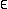 Correction Exercice 1 Ona320=q×b+39⟺q×b=320−39=281. Cherchons les diviseurs de 281 ;sont 1 et 281. Ce sont les seules valeurs possibles de q et b.Exercice 2Le reste de 32 dans la division par 7 est 4 ; 42 donne 2, 43 donne 8, soit 1 ; comme 45 = 15×3, on a :3245≡445[7]≡(43)15 [7]≡115[7]≡1[7]Exercice 31) p = 0 : 1, p = 1 : 5, p = 2 : −1 ou 12, p = 3 : −5 ou 8, p = 4 : 1 donc pour p=4k le reste est 1, pour  p=4k+1  le reste est 5, pour  p=4k+2  le reste est 12 ou −1, pour  p=4k+3  le reste est 8 ou −5. 2)N≡(314n+1+184n-1)[13]≡(54n+1+54n-1)[13]≡(5+8à[13]≡0[13]On a donc la première solution pour k = 1, ce qui donne la solution (514, 117).Exercice 4
1)On applique l'Algorithme d'Euclide.
36 = 1×25 + 11 , 25 = 2×11 + 3 , 11 = 3×3 + 2 , 3 = 1×2 + 1.
D'où 
11 = (36 - 25) , 3 = (25 - 2×11) = 25 - 2× (36-25) = 3×25 - 2×36
2 = 11 - 3×3 = (36 - 25) - 3× (3×25 - 2×36) = 7×36 - 10×25
1 = 3 - 1×2 = (3×25 - 2×36) - (7×36 - 10×25) = 13×25 - 9×36
On a donc la relation : 36u + 25v = 1 avec u = -9 et v = 13.2)En solution particulière de (E) est alors : xo = 5×u , yo = -5×v
ou encore (xo = -45 , yo = -65)
On peut aussi voir directement que (5 , 7) est une solution de (E)
3)L'ensemble des solutions de (E) est donc l'ensembles des couples (x = -45 +25k , -65 +36k) 
où k est quelconque dans Z.
C'est aussi l'ensemble des couples (5 + 25k , 7 + 36k).4) Dire que d est le PGCD de x et y revient à dire qu'il existe k et k' premiers entre eux tels que:x = kd et y =k'd.
Si de plus (x , y ) est solution , on a : 36kd - 25k'd = 5 ou encore d(36k - 25k' ) = 5.
Or , 5 est premier. Cette dernière égalité montre alors que d = 1 ou d = 5.

x et y sont premiers entre eux si et seulement si d = 1.
D'après le résultat précédent, comme d = 1 ou 5, on peut dire que x et y solutions et (E) 
et premiers entre eux si et seulement si ils ne sont pas tous les deux divisibles par 5.Or, les solutions de (E) sont x = -45 + 25k et y = -65 + 36k. avec kZ.
Comme x est divisible par 5 pour toute valeur k, on peut dire que x et y sont premiers 
entre eux si et seulement si y n'est pas divisible par 5.Or, -65 0 [5] et 36 1 [5] donc pour tout k dans Z, on a : -65 + 36kk [5].
y est donc non-multiple de 5 si et seulement si k≢ 0 [ 5].
Les solutions '(x , y ) de (E) telles que x et y soient premiers entre eux sont donc les
solutions (-45 + 25k , -65 +36k) telles que k≡0 [ 5].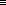 On peut aussi utiliser la forme des solutions de (E) , ( x = 5 + 25k , y = 7 + 36k).
(x , y ) est solution de (E) avec x et y premiers entre eux si et seulement 
si y n'est pas divisible par 5 ou encore si 7 + 36k n'est pas congru à 0 modulo 5.Or 7 + 36k2 + k [5].
y n'est donc pas divisible par 5 si et seulement si k≢3[ 5].Les solutions '(x , y ) de (E) telles que x et y soient premiers entre eux sont donc les
solutions (5 + 25ki , 7 + 36k ) telles que k≢3[ 5].Exercice 51) On peut remarquer qu'une solution particulière de (E) est (x = -1 , y = -1).
L'ensemble des solutions de (E) est donc formé des couples
(x = -1 + 49k , -1 + 36k ) où k ∈ℤ.2) Dire que (x² , y² ) est solution de (E) revient à dire que l'on a : 36x² - 49y² = 13.
Or 36x² - 49y² = (6x - 7y)(6x + 7y).
On obtient alors l'égalité : (6x - 7y)(6x + 7y) = 13.
Comme 13 est premier, ces seuls diviseurs sont : 1 , -1 , 13 et -13.
On peut alors dire que (x² , y² ) est solution de (E) si et seulement si :(6x - 7y = 1 et 6x + 7y = 13 ) ou (6x - 7y = -1 et 6x + 7y = -13)Si (6x - 7y = 1 et 6x + 7y = 13 ) alors 12x = 14 . Impossible car x est entier.
Si (6x - 7y = -1 et 6x + 7y = -13) alors 12x = - 14 . Impossible aussi.Conclusion: Il n'existe aucun couple de la forme (x² , y² ) solution de (E).3) Dire que (x ,x) est solution de (E) revient à dire que -13x = 13.
Donc la seule valeur possible pour x est : x = -1.Mathématiques http://matheleve.net/Arithmétique Classe :4émeinfProf : Mr. Chortani